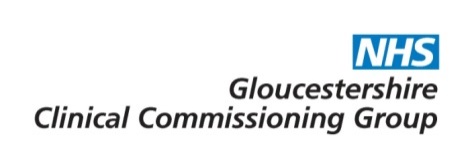 Gloucestershire Patient Participation Group (PPG) NetworkFriday 8 February 2019 (10.00 – 12.30) Churchdown Community Centre, Parton Road, Churchdown, GL3 2JHAGENDA10.00/10.10	Welcome and Programme for the Morning: Becky Parish, 				Associate Director, Engagement and Experience, NHS Gloucestershire 			Clinical Commissioning Group10.10/10.30	The NHS Long Term Plan – an Introduction: Becky Parish				Questions and Answers10.45/11.00	‘Facilitating Feedback’ – testing the methods: Julia Butler-Hunt, 			Healthwatch Gloucestershire and Becky Parish11.00/11.15	Break - Networking11.15/11.35	5 minute ‘tasters’ for the Market Place Your Circle, Lucy Mellor, Demand Management Champion, Adult Single Programme, Gloucestershire County CouncilWorking with Gloucestershire Deaf Association, Caroline Smith, Senior Manager Engagement & Inclusion, Gloucestershire Clinical Commissioning Group2GT/GCS Merger information update, Hazel Braund, Programme Director: Better Care Together, Gloucestershire Care Services NHS Trust & 2Gether NHS Foundation Trust Care, Integrated Locality Partnerships and Primary Care Networks, Helen Edwards, Associate Director of Locality Development and Primary, GCCG 11.35 / 11.50	Questions and Answers11.50/12.00	Sum up, messages and Close: Becky Parish12.00/12.30	Market Place and NetworkingDates for future meetings 2019/20: 17 May 2019, 19 July 2019, 18 October 2019,17 January 2020EXTRA DATE FOR YOUR DIARY: 29 & 30 March 2019 – NHS Long Term Plan EventMeeting resources can be found at: http://www.gloucestershireccg.nhs.uk/feedback/engagement-and-consultation/patient-participation-groups-ppgs-overview/Tea, coffee, water, biscuits and fruit provided. A hearing loop is installed at the meeting venue.